Learning Objectives for the week:   (Please check purple mash emails to find out which colour group your child is in ready for Microsoft Teams)Reading:The children will be able to retell the story of ‘The Three Billy Goats Gruff’The children will be able to change a character in the story. Phonics:The children will recognise the letters th,ng,ai  and read words with these sounds. The children will be able to read their word set. The children will be able to recognise the tricky word all.Writing:The children with support will be able to write a simple sentence for a picture. The children will be able to write their first name and surname in cursive letters.(Please encourage your child to write their name daily)Maths: The children will be able to add two numbers together to 10.  The children will be able to write an addition number sentence.  Learning Objectives for the week:   (Please check purple mash emails to find out which colour group your child is in ready for Microsoft Teams)Reading:The children will be able to retell the story of ‘The Three Billy Goats Gruff’The children will be able to change a character in the story. Phonics:The children will recognise the letters th,ng,ai  and read words with these sounds. The children will be able to read their word set. The children will be able to recognise the tricky word all.Writing:The children with support will be able to write a simple sentence for a picture. The children will be able to write their first name and surname in cursive letters.(Please encourage your child to write their name daily)Maths: The children will be able to add two numbers together to 10.  The children will be able to write an addition number sentence.  Learning Objectives for the week:   (Please check purple mash emails to find out which colour group your child is in ready for Microsoft Teams)Reading:The children will be able to retell the story of ‘The Three Billy Goats Gruff’The children will be able to change a character in the story. Phonics:The children will recognise the letters th,ng,ai  and read words with these sounds. The children will be able to read their word set. The children will be able to recognise the tricky word all.Writing:The children with support will be able to write a simple sentence for a picture. The children will be able to write their first name and surname in cursive letters.(Please encourage your child to write their name daily)Maths: The children will be able to add two numbers together to 10.  The children will be able to write an addition number sentence.  Learning Objectives for the week:   (Please check purple mash emails to find out which colour group your child is in ready for Microsoft Teams)Reading:The children will be able to retell the story of ‘The Three Billy Goats Gruff’The children will be able to change a character in the story. Phonics:The children will recognise the letters th,ng,ai  and read words with these sounds. The children will be able to read their word set. The children will be able to recognise the tricky word all.Writing:The children with support will be able to write a simple sentence for a picture. The children will be able to write their first name and surname in cursive letters.(Please encourage your child to write their name daily)Maths: The children will be able to add two numbers together to 10.  The children will be able to write an addition number sentence.  Learning Objectives for the week:   (Please check purple mash emails to find out which colour group your child is in ready for Microsoft Teams)Reading:The children will be able to retell the story of ‘The Three Billy Goats Gruff’The children will be able to change a character in the story. Phonics:The children will recognise the letters th,ng,ai  and read words with these sounds. The children will be able to read their word set. The children will be able to recognise the tricky word all.Writing:The children with support will be able to write a simple sentence for a picture. The children will be able to write their first name and surname in cursive letters.(Please encourage your child to write their name daily)Maths: The children will be able to add two numbers together to 10.  The children will be able to write an addition number sentence.  Learning Objectives for the week:   (Please check purple mash emails to find out which colour group your child is in ready for Microsoft Teams)Reading:The children will be able to retell the story of ‘The Three Billy Goats Gruff’The children will be able to change a character in the story. Phonics:The children will recognise the letters th,ng,ai  and read words with these sounds. The children will be able to read their word set. The children will be able to recognise the tricky word all.Writing:The children with support will be able to write a simple sentence for a picture. The children will be able to write their first name and surname in cursive letters.(Please encourage your child to write their name daily)Maths: The children will be able to add two numbers together to 10.  The children will be able to write an addition number sentence.  Learning Objectives for the week:   (Please check purple mash emails to find out which colour group your child is in ready for Microsoft Teams)Reading:The children will be able to retell the story of ‘The Three Billy Goats Gruff’The children will be able to change a character in the story. Phonics:The children will recognise the letters th,ng,ai  and read words with these sounds. The children will be able to read their word set. The children will be able to recognise the tricky word all.Writing:The children with support will be able to write a simple sentence for a picture. The children will be able to write their first name and surname in cursive letters.(Please encourage your child to write their name daily)Maths: The children will be able to add two numbers together to 10.  The children will be able to write an addition number sentence.  Learning Objectives for the week:   (Please check purple mash emails to find out which colour group your child is in ready for Microsoft Teams)Reading:The children will be able to retell the story of ‘The Three Billy Goats Gruff’The children will be able to change a character in the story. Phonics:The children will recognise the letters th,ng,ai  and read words with these sounds. The children will be able to read their word set. The children will be able to recognise the tricky word all.Writing:The children with support will be able to write a simple sentence for a picture. The children will be able to write their first name and surname in cursive letters.(Please encourage your child to write their name daily)Maths: The children will be able to add two numbers together to 10.  The children will be able to write an addition number sentence.  Learning Objectives for the week:   (Please check purple mash emails to find out which colour group your child is in ready for Microsoft Teams)Reading:The children will be able to retell the story of ‘The Three Billy Goats Gruff’The children will be able to change a character in the story. Phonics:The children will recognise the letters th,ng,ai  and read words with these sounds. The children will be able to read their word set. The children will be able to recognise the tricky word all.Writing:The children with support will be able to write a simple sentence for a picture. The children will be able to write their first name and surname in cursive letters.(Please encourage your child to write their name daily)Maths: The children will be able to add two numbers together to 10.  The children will be able to write an addition number sentence.  Learning Objectives for the week:   (Please check purple mash emails to find out which colour group your child is in ready for Microsoft Teams)Reading:The children will be able to retell the story of ‘The Three Billy Goats Gruff’The children will be able to change a character in the story. Phonics:The children will recognise the letters th,ng,ai  and read words with these sounds. The children will be able to read their word set. The children will be able to recognise the tricky word all.Writing:The children with support will be able to write a simple sentence for a picture. The children will be able to write their first name and surname in cursive letters.(Please encourage your child to write their name daily)Maths: The children will be able to add two numbers together to 10.  The children will be able to write an addition number sentence.  Registration9:10-9:20Microsoft Teams all children to attend registration9:20-9:409:40-10:30Brain Break     https://www.bbc.co.uk/teach/supermovers/ks1-collection/zbr4scw11:00--12:00 Lunchtime   12:00-1:201:20-2:00Review of learningClass Teacher to call groups of children on Microsoft Teams.2:00-2:45Review of learningClass Teacher to call groups of children on Microsoft Teams. 2:45-3:00MondayMicrosoft TeamsMorning Welcome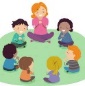 PhonicsLink: https://www.youtube.com/watch?v=kLBtb1PFV_gLesson: 43 part 1Reading Phonics Play 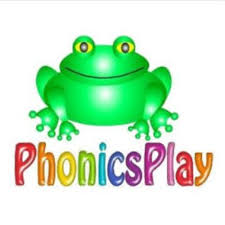 Link:  https://www.ictgames.com/mobilePage/tellATRex/index.htmlTell a T-Rex (CVC)Brain Break     https://www.bbc.co.uk/teach/supermovers/ks1-collection/zbr4scwReading Bug club : Read Books and word sets 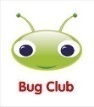 Lunchtime   12:00-1:20Understanding The WorldOak Academy 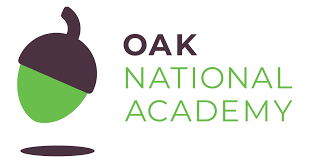 Link:  https://classroom.thenational.academy/lessons/to-name-things-that-you-can-see-outside-in-winter-c4t3ecLesson:  Winter: Hot/ColdTo name things that you can see outside in winterMicrosoft TeamsReading Review of Learning- Word sets (Individually)1:20- 2:00 Yellow group 2:00- 2:40 Green groupCHILD INITIATED LEARNINGThe children can choose their own toy/learning activity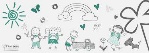 Story TimePick your favourite story or read your school books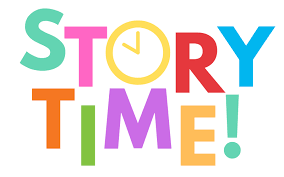 TuesdayMicrosoft TeamsMorning Welcome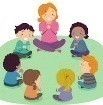 PhonicsLink:  https://www.youtube.com/watch?v=kI4NZz1JbHELesson: 43 part 2Literacy Oak Academy https://classroom.thenational.academy/lessons/to-tell-the-story-independently-70t3ccLesson: The Three Billy Goats Gruff: Lesson 5:To tell the story independently.Brain Break     https://www.bbc.co.uk/teach/supermovers/ks1-collection/zbr4scwWritingCan you write a simple sentence for the picture? 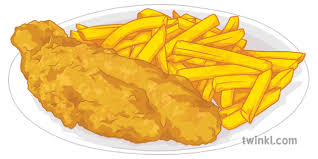 e.g. Fish and chips on a dish.  Lunchtime   12:00-1:20D and TCan you make a bridge for the troll to hide under? 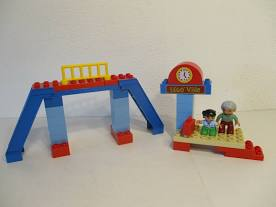 CHILD INITIATED LEARNINGThe children can choose their own toy/learning activity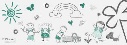 Microsoft TeamsWriting Review of Learning2-2:15 Yellow group2:15-2:30 Green groupStory TimePick your favourite story or read your school booksWednesdayMicrosoft TeamsMorning Welcome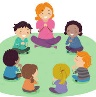 PhonicsLink: https://www.youtube.com/watch?v=DgD6yCIO3pwLesson: 44 part 1MathsOak Academy Link:  https://classroom.thenational.academy/lessons/using-manipulatives-to-count-on-when-adding-60vpatLesson:  Addition and subtraction within 10Lesson 1:Using manipulatives to count on when addingBrain Break     https://www.bbc.co.uk/teach/supermovers/ks1-collection/zbr4scwMathsMathletics activity 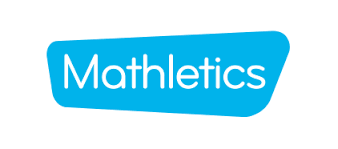 Lunchtime   12:00-1:20PSHEOak Academy Link:   https://classroom.thenational.academy/lessons/glitter-germs-c9j3atLesson:  A new Normal lesson 3Glitter germsCHILD INITIATED LEARNINGThe children can choose their own toy/learning activity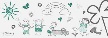 Microsoft TeamsMaths Review of Learning2-2:15 Yellow group2:15-2:30 Green groupStory TimePick your favourite story or read your school booksThursdayMicrosoft TeamsMorning Welcome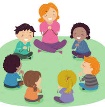 PhonicsLink: https://www.youtube.com/watch?v=eN6GmiiR_2sLesson: 44 part 2Literacy Oak Academy Link:https://classroom.thenational.academy/lessons/to-recycle-the-story-of-the-three-billy-goats-gruff-6xjk6tLesson: The Three Billy Goats Gruff: Lesson 6:To recycle the story of The Three Billy Goats GruffBrain Break     https://www.bbc.co.uk/teach/supermovers/ks1-collection/zbr4scwReading Phonics Game (2do)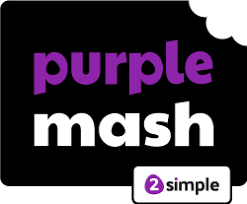 Lunchtime   12:00-1:20Computing Purple Mash 2 race addition to 5 (2do)CHILD INITIATED LEARNINGThe children can choose their own toy/learning activity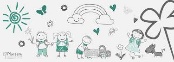 Story TimePick your favourite story or read your school booksFridayMicrosoft TeamsMorning Welcome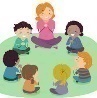 PhonicsLink: https://www.youtube.com/watch?v=JadqW0SsDi4&list=PLuGr6z2H2KNHwnu179dNafu7_mj4Nvjgp&index=8Lesson: 8 Maths Oak Academy Link:https://classroom.thenational.academy/lessons/adding-two-numbers-using-a-number-track-to-count-on-cmvk0tLesson:  Addition and subtraction within 10Lesson 2:Adding two numbers using a number track to count on.Brain Break     https://www.bbc.co.uk/teach/supermovers/ks1-collection/zbr4scwMathsMathletics activity Lunchtime   12:00-1:20MusicOak Academy Link:   https://classroom.thenational.academy/lessons/me-and-my-family-part-1-c5h3etAll about MeLesson 3:    Me and my family (Part 1)GOLDEN TIMEActivity of choice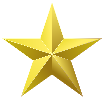 Story TimePick your favourite story or read your school books